Záložka: historieErnest Thompson Seton obrETSE. T. Seton byl ilustrátor, spisovatel, přírodovědec pedagog, ochránce přírody, práv indiánů a zakladatel woodcraftu. Obr indiána z 2Woodcraft je zálesácké hnutí, které vzniklo v podobné době jako skauting. U nás je znám jako Liga lesní moudrosti. I díky Setonovu woodcraftu klade český skauting důraz na pobyt v přírodě. S některými prvky woodcraftu se setkáte i na skautských táborech. vložit z obr 2 s popiskem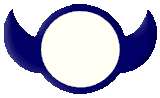 Znak lesní moudrosti je často součástí totemů.Woodcrafterský zákonPři zapalování táborového ohně obvykle pronáší ohnivec zkrácené znění woodcrafterského zákona…vložit z obr 2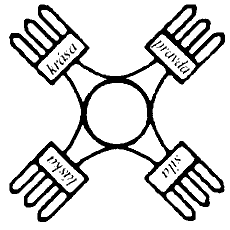 Čtyři světla, zapálená z velkého středového ohně, jsou síla, láska, krása a pravda.Buď odvážný, mlčenlivý a poslouchej.Buď laskavý, ochotně pomáhej, žij radostně.Buď čistý, silný a vždy ochraňuj přírodu.Mluv pravdu, buď pokorný, hraj čistě podle pravidel.Setonův hrnecE.T.Seton popsal vaření v jednoduché parní jámě ve své dobrodružné knize Dva divoši. Vyzkoušejte Setonův hrnec na táboře!Nejprve naložíme maso například s grilovacím kořením. Rozděláme oheň a pokusíme se vytvořit dostatek popela. Až ho bude dost, nahrneme na něj pár kamenů a topíme dál. Mezitím vytvoříme hrnec - vyhrabeme cca 0,5 m hlubokou jámu. Do ní připravíme tlustý dřevěný kolík (o průměru asi 8 cm.). Maso zabalíme do vrstvy kopřiv. Na dno díry nandáme rozpálené kameny a překryjeme vrstvou popela. Na to nandáme brambory a maso v kopřivách. Zahrneme další vrstvou popela. Jámu zahrabeme (kolík je stále v jámě).Po cca 15 min. kolík vyndáme, do vzniklé díry nalijeme asi dva ešusy vody a díru zahrabeme. Po 1,5 - 2 hod oběd vyhrabeme. Obr1.Připravila Hopsinka, ilustrace: Oskar